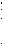 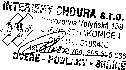 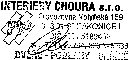 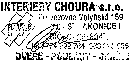 Dodatečná úprava podkladu ( stěrka ) až podle nutnosti Dodatečná úprava podkladu ( stěrka ) až podle nutnosti Dodatečná úprava podkladu ( stěrka ) až podle nutnosti Zboží I množství I Cena I jednotka I % DPH I Daň I cena I celkem PVC Gold TEX premium 032172 52,8 392,00 21 4 346,50 20 697,60 25044,10 pokládka PVC 51 75,00 21 803,25 3 825,00 4628,25 studený svár 35 50,00 21 367,50 1 750,00 2117,50 úprava podkladu 51 50,00 21 535,50 2 550,00 3085,50 Sokl PVC s pokládkou lepením 37 70,00 21 543,90 2 590,00 3133,90 odstranění a likvidace starého PVC 51 40,00 21 428,40 2 040,00 2468,40 Al. Lišty 5 380,00 21 399,00 1 900,00 2299,00 21 21 21 přesun materialu 1 1 400,00 21 84,00 400,00 484,00 celková cena 21 7 508,05 35 752,601 43260,651 21 35 752,601 43260,651 35 752,601 43260,651 Základ 1: daň daň 21% Základ 2: daň daň 21% 7 508,05 35 752,601 43260,651 zaokrouhlení zaokrouhlení 43 261 Kč Cenová nabídka na dodáné PVC Gold TEX premium 032172 a a soklu PVC Cenová nabídka na dodáné PVC Gold TEX premium 032172 a a soklu PVC Cenová nabídka na dodáné PVC Gold TEX premium 032172 a a soklu PVC Cenová nabídka na dodáné PVC Gold TEX premium 032172 a a soklu PVC Cenová nabídka na dodáné PVC Gold TEX premium 032172 a a soklu PVC Cenová nabídka na dodáné PVC Gold TEX premium 032172 a a soklu PVC Dodatečná úprava podkladu ( stěrka ) až podle nutnosti Dodatečná úprava podkladu ( stěrka ) až podle nutnosti Dodatečná úprava podkladu ( stěrka ) až podle nutnosti Zboží I množství I Cena I jednotka I % DPH I Daň I cena I celkem PVC Gold TEX premium 032172 35,6 392,00 21 2 930,59 13 955,20 16885,79 pokládka PVC 33,8 75,00 21 532,35 2 535,00 3067,35 studený svár 21 50,00 21 220,50 1 050,00 1270,50 úprava podkladu 33,8 50,00 21 354,90 1 690,00 2044,90 Sokl PVC s pokládkou lepením 25 70,00 21 367,50 1 750,00 2117,50 odstranění a likvidace starého PVC 33,8 40,00 21 283,92 1 352,00 1635,92 al lišta 1 380,00 21 79,80 380,00 459,80 21 21 21 přesun materialu 1 1 400,00 21 84,00 400,00 484,00 celková cena 21 4 853,56 23 112,201 27965,761 21 23 112,201 27965,761 23 112,201 27965,761 Základ 1: daň daň 21% Základ 2: daň daň 21% 4 853,56 23 112,201 27965,761 zaokrouhlení zaokrouhlení 27966 Kč Zboží Zboží I množství I Cena I jednotka I % DPH I Daň I cena I celkem PVC Supreme Plus 5624020 PVC Supreme Plus 5624020 18,6 374,00 21 1 460,84 6 956,40 8417,24 pokládka PVC 17,5 75,00 21 275,63 1 312,50 1588, 13 studený svár 12 50,00 21 126,00 600,00 726,00 úprava podkladu 17,5 50,00 21 183,75 875,00 1058,75 odstranění a likvidace starého PVC odstranění a likvidace starého PVC 17,5 40,00 21 147,00 700,00 847,00 obv.lišty SLK 50 W 0146 šedá s obv.lišty SLK 50 W 0146 šedá s pokládkou 10 95,00 21 199,50 950,00 1149,50 konce a rohy 10 25,00 21 52,50 250,00 302,50 přchodové lišty 1 420,00 21 88,20 420,00 508,20 21 přesun materialu 1 1 400,00 21 84,00 400,00 484,00 celková cena 21 2 617,42 12 463,901 15081,321 21 12 463,901 15081,321 12 463,901 15081,321 Základ 1: daň daň 21% Základ 2: daň daň 21% 2 617,42 12 463,901 15081,321 zaokrouhlení zaokrouhlení 15 081 Kč 